Employment ApplicationApplicant InformationEducationReferencesPlease list three professional references.Previous EmploymentCapabilitiesIt may be required that certain physical capabilities may be required for some positions. Check the appropriate boxes below which you feel reflect the physical activities in which you can routinely engage in without harm to yourself or others. Please be assured that a negative answer will not disqualify you from consideration.Lift:	[   ] 25 # or less		[   ] 50 #		[   ] 75#		[   ] 100# or moreDo you have difficulty: 	[   ] Heights	[   ] Climbing/Bending	[   ] Standing for long periods	[   ] Working in temperature extremesDo you have a CDL: _____________________________________ If yes, Expires: Do you have any pre-existing conditions/had surgeries that we should be aware of?____________________________Disclaimer and SignatureI certify that my answers are true and complete to the best of my knowledge. If this application leads to employment, I understand that false or misleading information in my application or interview may result in my release.GRD Masonry LLC is an equal opportunity employer. All applicants are considered without regard to race, age, color, gender, ethnic group, national origin, religion or marital status. _______________________________________________________________________________________________GRD Masonry LLC	Tele: (715) 790-7472	Fax: (715) 859-2969	www.grdmasonry.com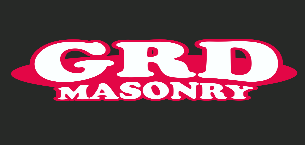 GRD Masonry, LLC902 – 26 1/2 Street Chetek, WI 54728Full Name:Date:LastFirstM.I.Address:Street AddressApartment/Unit #CityStateZIP CodePhone:EmailDate Available:Currently Employed:Desired Pay:$Position Applied for:Are you a citizen of the ?YESNOIf no, are you authorized to work in the U.S.?YESNODo you have a valid driver’s license?YESNOHave you ever been convicted of a felony?YESNOIf yes, explain:High School:__________________________From:To:Did you graduate?YESNOCollege:From:To:Did you graduate?YESNOOther:From:To:Did you graduate?YESNOFull Name:Relationship:Company:Phone:Address:Full Name:Relationship:Company:Phone:Address:Address:Full Name:Relationship:Company:Phone:Address:Company:Phone:Address:Supervisor:Job Title:Starting Salary:$Ending Salary:$Responsibilities:From:To:Reason for Leaving:May we contact your previous supervisor for a reference?YESNOCompany:Phone:Address:Supervisor:Job Title:Starting Salary:$Ending Salary:$Responsibilities:From:To:Reason for Leaving:May we contact your previous supervisor for a reference?YESNOCompany:Phone:Address:Supervisor:Job Title:Starting Salary:$Ending Salary:$Responsibilities:From:To:Reason for Leaving:May we contact your previous supervisor for a reference?YESNOSignature:Date: